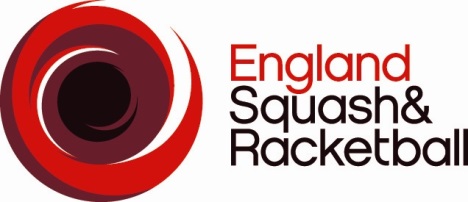 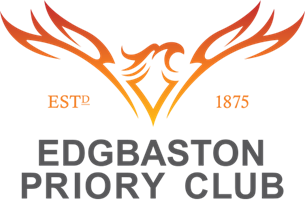 NATIONAL CLUB CHAMPIONSHIPS 2015/16ENTRY FORMThe closing date for entries is Friday 18th September 2015Please complete all relevant sections		We wish to enter the following competitions (please tick)Entry Fees of £35.00 are payable for each category entered. There are 2 ways to pay:BACS Transfer:Cheque made payable to Edgbaston Priory Club and enclose with the entry form.I enclose a cheque for £			Number of categories entered 	Edgbaston Priory Club cannot be held responsible for applications lost in the post. The Tournament Director will email the Team Manager as soon as the entry form has been received. We abide by the Championship Regulations and the England Squash & Racketball Code of Conduct.Signed…………………………………………………………..	Date…………………………….Name (please print)………………………………………………………………Please complete and return the entry form, together with full payment by Friday 18th September 2015 to:Michael Harris, Edgbaston Priory Club, Sir Harry’s Road, Edgbaston, Birmingham B15 2UZNATIONAL CLUB CHAMPIONSHIPS 2015Please supply below the names and contact information of the person responsible for your team (team organiser) in each category. The information will be included on the contact list for each category.Please ensure that details are both accurate and complete. Email addresses MUST be provided. All draws and information will be sent to the club as well as emailed to each specific team captain. Please print all details below clearly.CLUBADDRESSTELEMAILTEAM MANAGERMOBILEEMAIL1Men’s Championship (4 player team)2Women’s Championship (3 player team)3Mixed O35’s (3 players – 2 Men & 1 Woman)4Mixed O45’s (3 players – 2 Men & 1 Woman)5Mixed O55’s (3 players – 2 Men & 1 Woman)6Men’s Racketball Championship (4 player team)7Women’s Racketball Championship (3 player team)Bank - HandlesbankenSort Code - 40-51-62Account - 69566400Name - Edgbaston Priory ClubReference - NCC-4312CategoryTeam Organisers NameTeam Organisers Contact InformationMenName:Mobile:Email:WomenName:Mobile:Email:Mixed O35’sName:Mobile:Email:Mixed O45’sName:Mobile:Email:Mixed O55’sName:Mobile:Email:Racketball Men’sName:Mobile:Email:Racketball Women’sName:Mobile:Email: